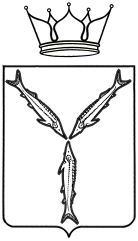 МИНИСТЕРСТВО МОЛОДЕЖНОЙ ПОЛИТИКИ И СПОРТА САРАТОВСКОЙ ОБЛАСТИПРИКАЗот 22 мая 2019 года  № 274г. СаратовОб утверждении административного регламента по предоставлению государственной услуги «Наделение статусом «Спортивная сборная команда Саратовской области» коллективов по различным видам спорта, включенным во Всероссийский реестр видов спорта»В соответствии с Федеральным законом от 27 июля 2010 г. № 210-ФЗ «Об организации предоставления государственных и муниципальных услуг», постановлением Правительства Саратовской области от 17 июля 2007 года  № 268-П «О разработке административных регламентов» и постановлением Правительства Саратовской области от 26 августа 2011 № 458-П «О порядке разработки и утверждения административных регламентов исполнения государственных функций и административных регламентов предоставления государственных услуг, а также административных регламентов осуществления муниципального контроля»ПРИКАЗЫВАЮ:Утвердить административный регламент по предоставлению министерством молодежной политики и спорта Саратовской области государственной услуги «Наделение статусом «Спортивная сборная команда Саратовской области» коллективов по различным видам спорта, включенным во Всероссийский реестр видов спорта» согласно приложению.Признать утратившим силу: приказ министерства молодежной политики, спорта и туризма Саратовской области от 15 августа 2012 года № 285 «Об утверждении административного регламента по предоставлению государственной услуги «Наделение статусом «Спортивная сборная команда Саратовской области» коллективов по различным видам спорта, включенным во Всероссийский реестр видов спорта»;приказы министерства молодежной политики, спорта и туризма Саратовской области от 29.10.2012 № 405, от 28.12.2012 № 576, от 26.07.2013 № 338, от 11.12.2013 № 595, от 21.11.2014 № 515, от 18.11.2015 № 564,         от 21.01.2016 № 19, от 01.04.2016 № 182, от 07.07.2016 № 363, от 13.06.2017 № 335;приказа министерства молодежной политики и спорта Саратовской области от 19.04.2018 № 257, от 13.06.2018 № 369, от 01.03.2019 № 100.Отделу правового обеспечения обеспечить направление копии настоящего приказа: в Управление Министерства юстиции Российской Федерации по Саратовской области – в семидневный срок после дня его первого официального опубликования; в прокуратуру Саратовской области – в течение трех дней со дня его подписания.4. Информационно-аналитическому отделу в соответствии с пунктом 1.1. Положения о порядке официального опубликования законов области, правовых актов Губернатора области, Правительства области и иных органов исполнительной власти области, утвержденного постановлением Правительства Саратовской области от 11 сентября 2014 года № 530-П, направить настоящий приказ в министерство информации и печати Саратовской области на опубликование – не позднее одного рабочего дня после его принятия.5. Настоящий приказ вступает в силу со дня его официального опубликования.6. Контроль за исполнением настоящего приказа  оставляю за собой.МинистрА.В. Абросимов